Complete the sequence below. 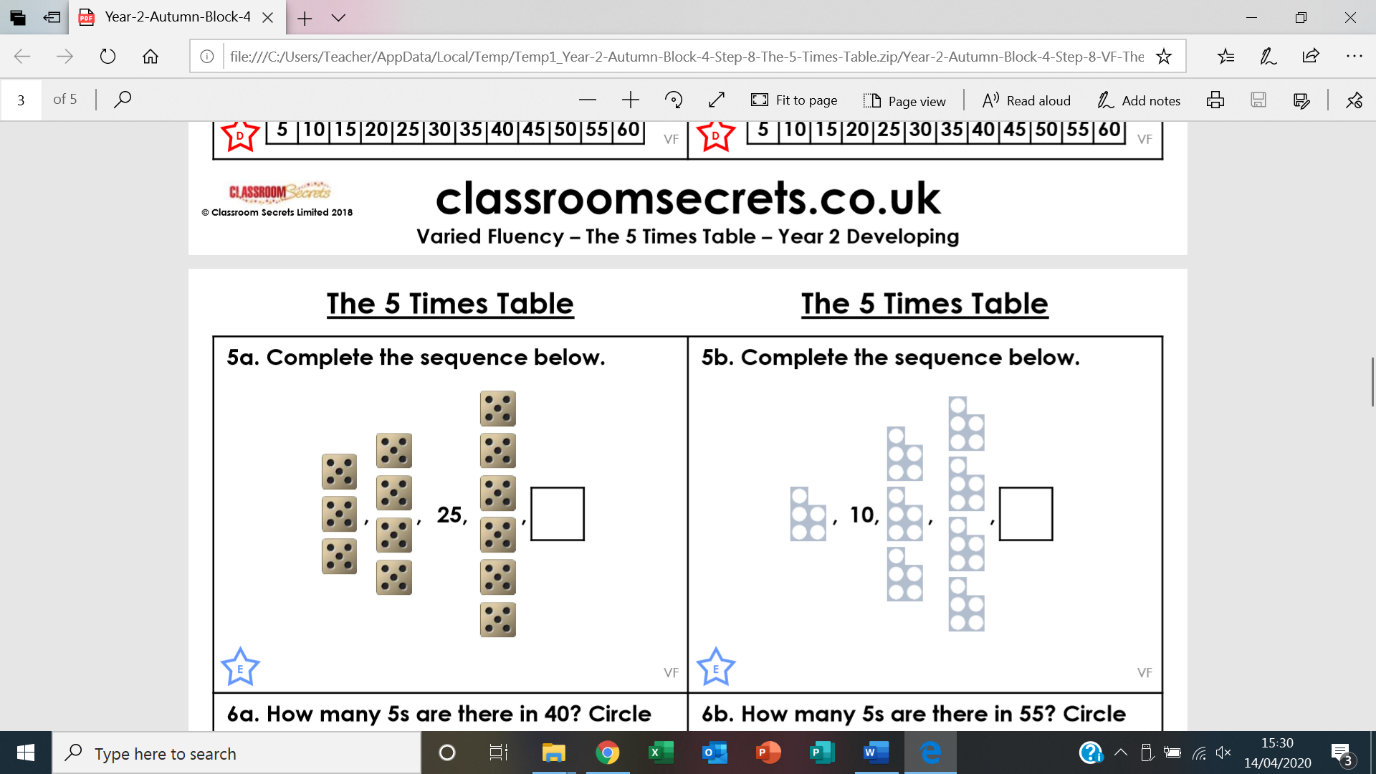 Using the images, complete the sequence below. 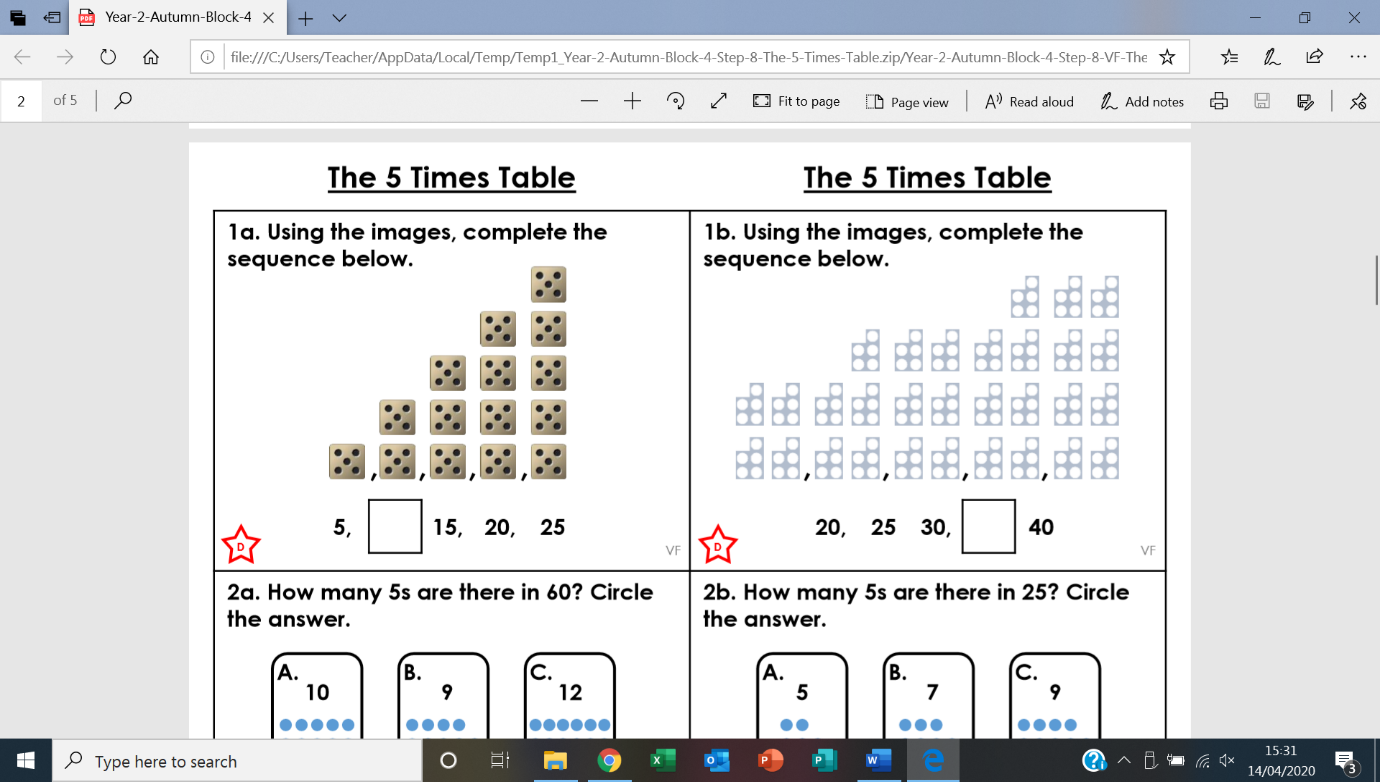 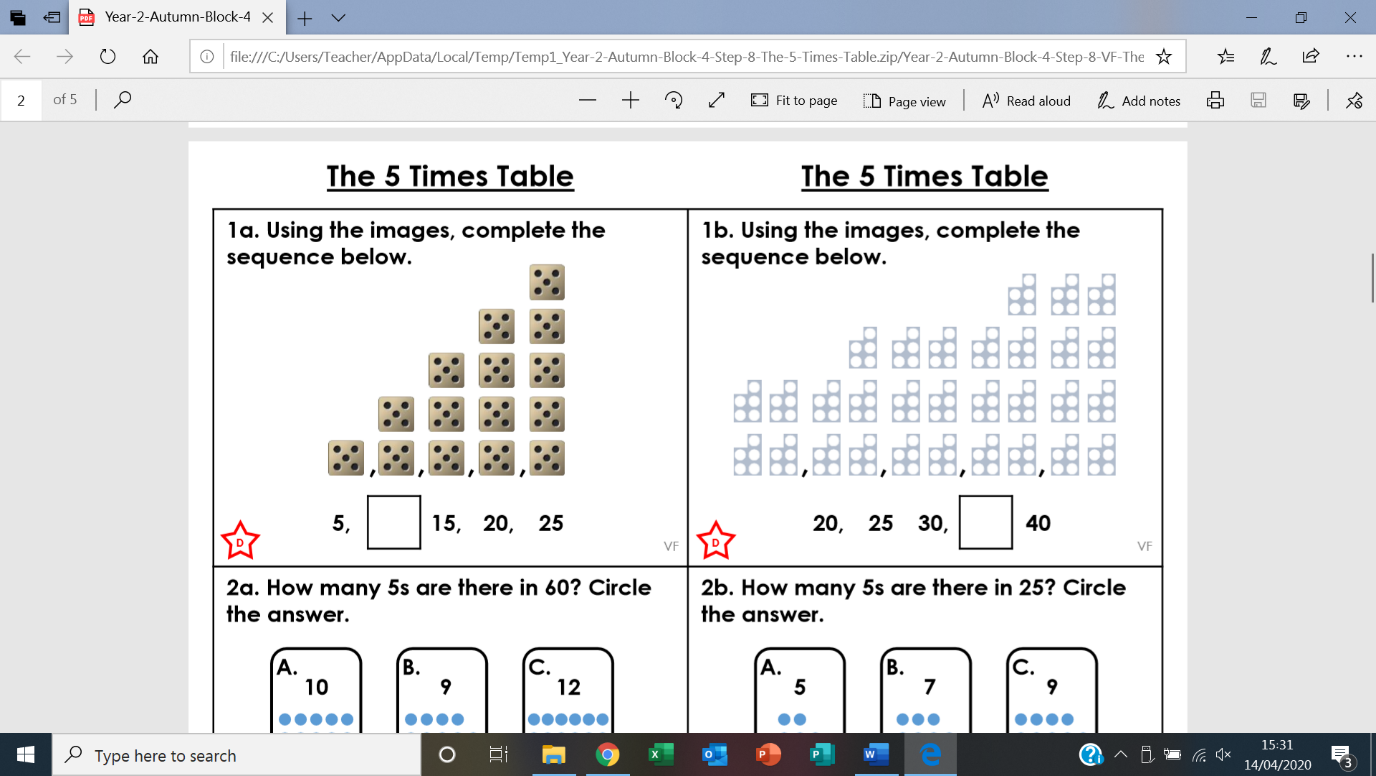 How many 5’s are there in 60? Circle the answer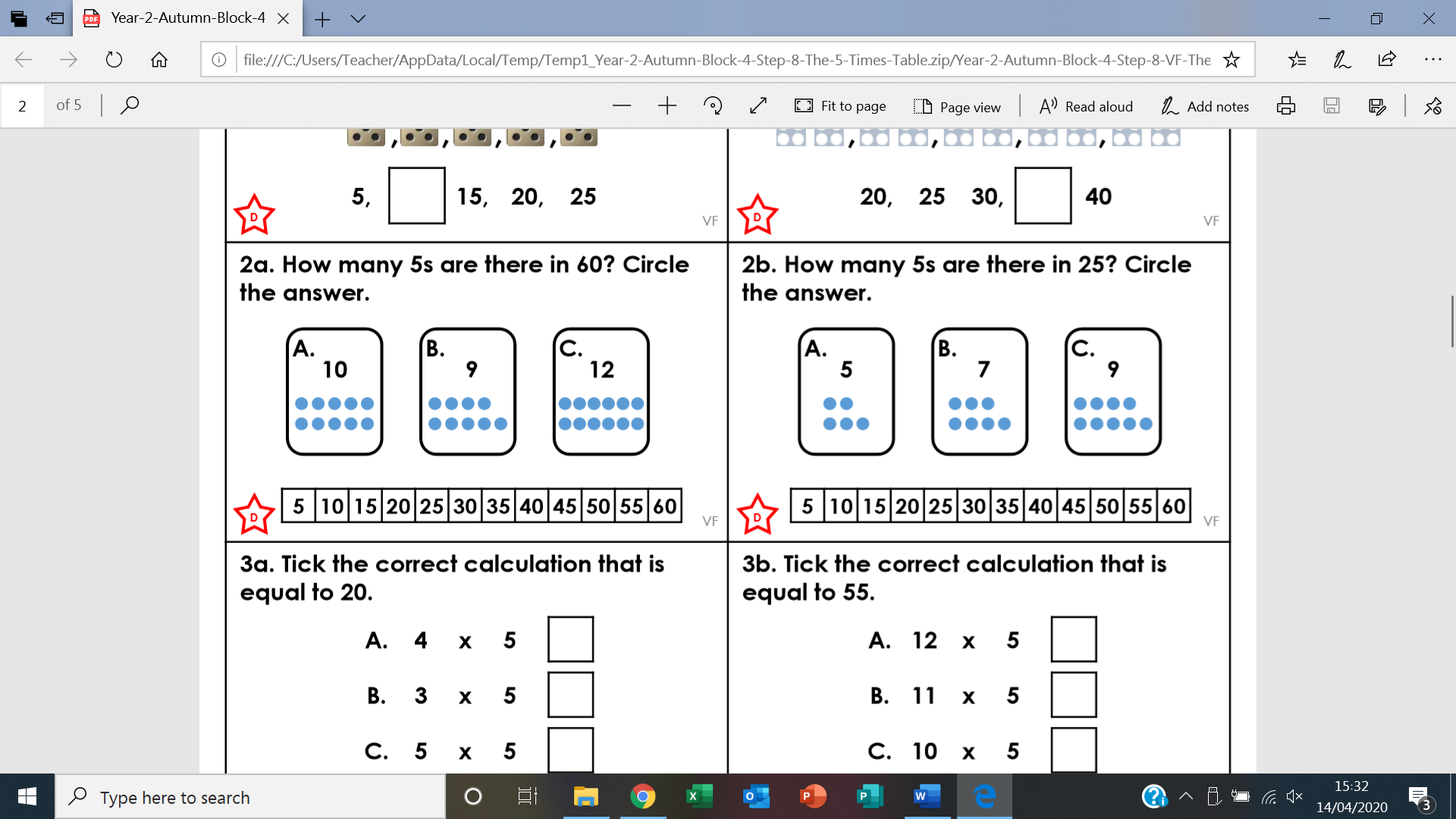 How many 5’s are there in 40? Circle the answer. 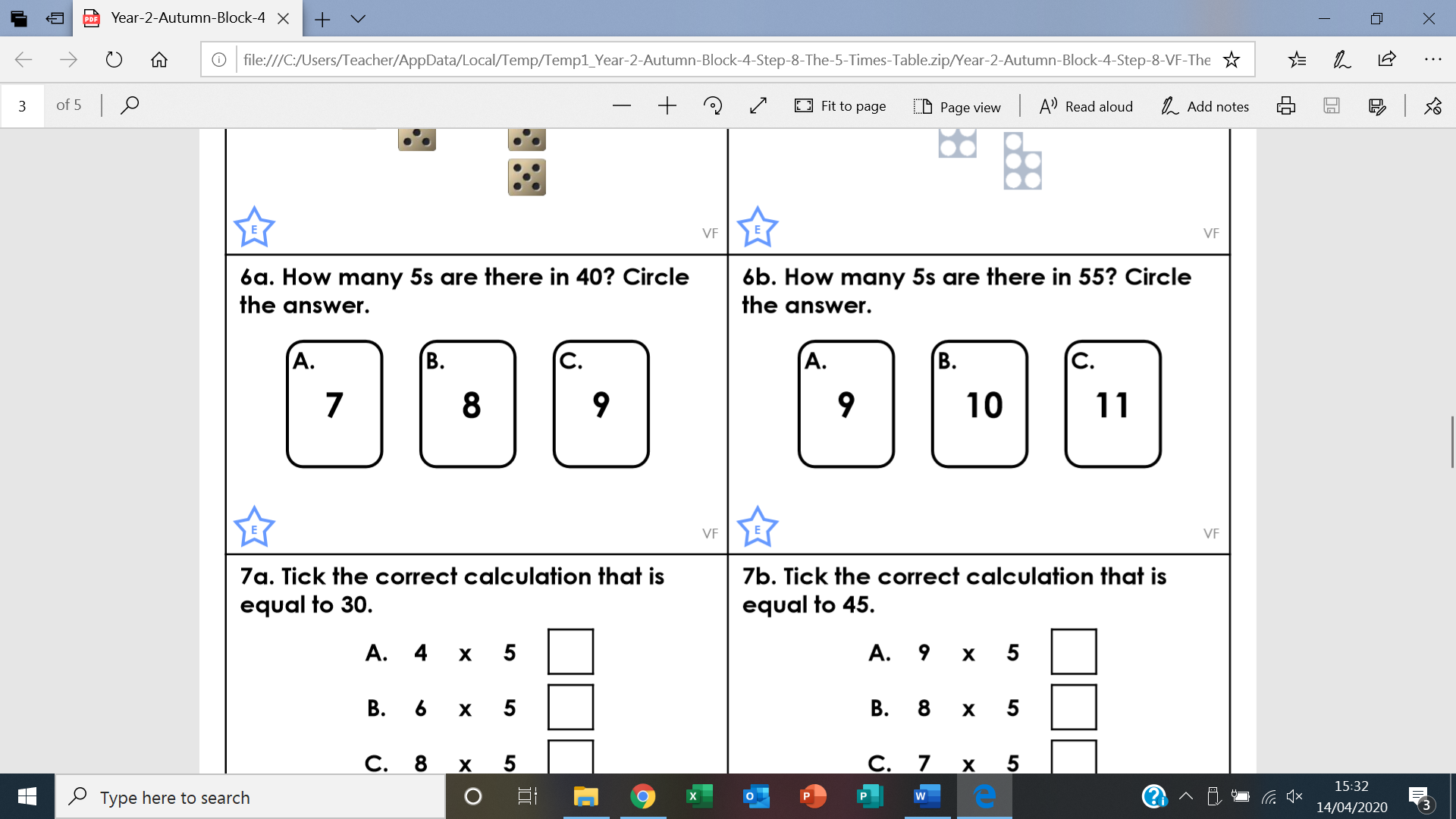 Complete the calculations below.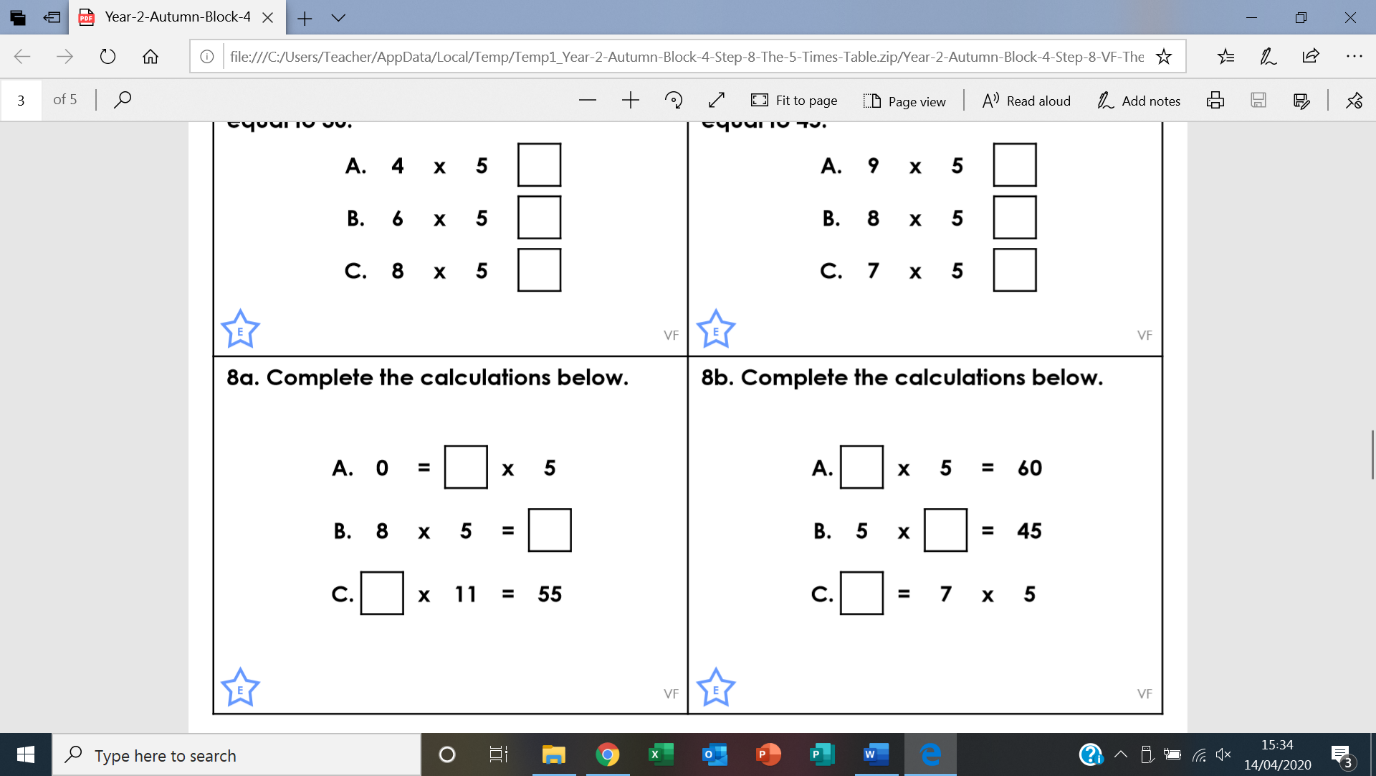  Complete the calculations below.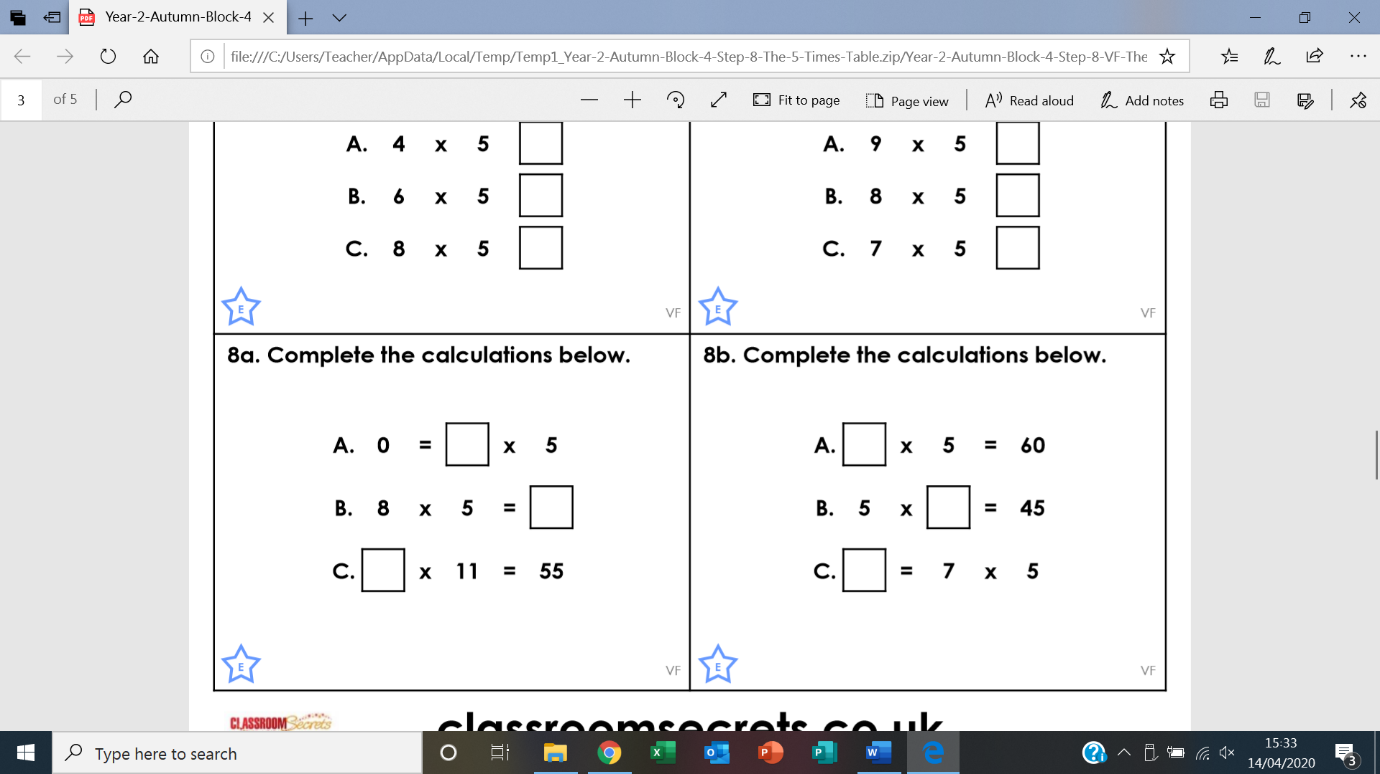 Complete the calculations below. 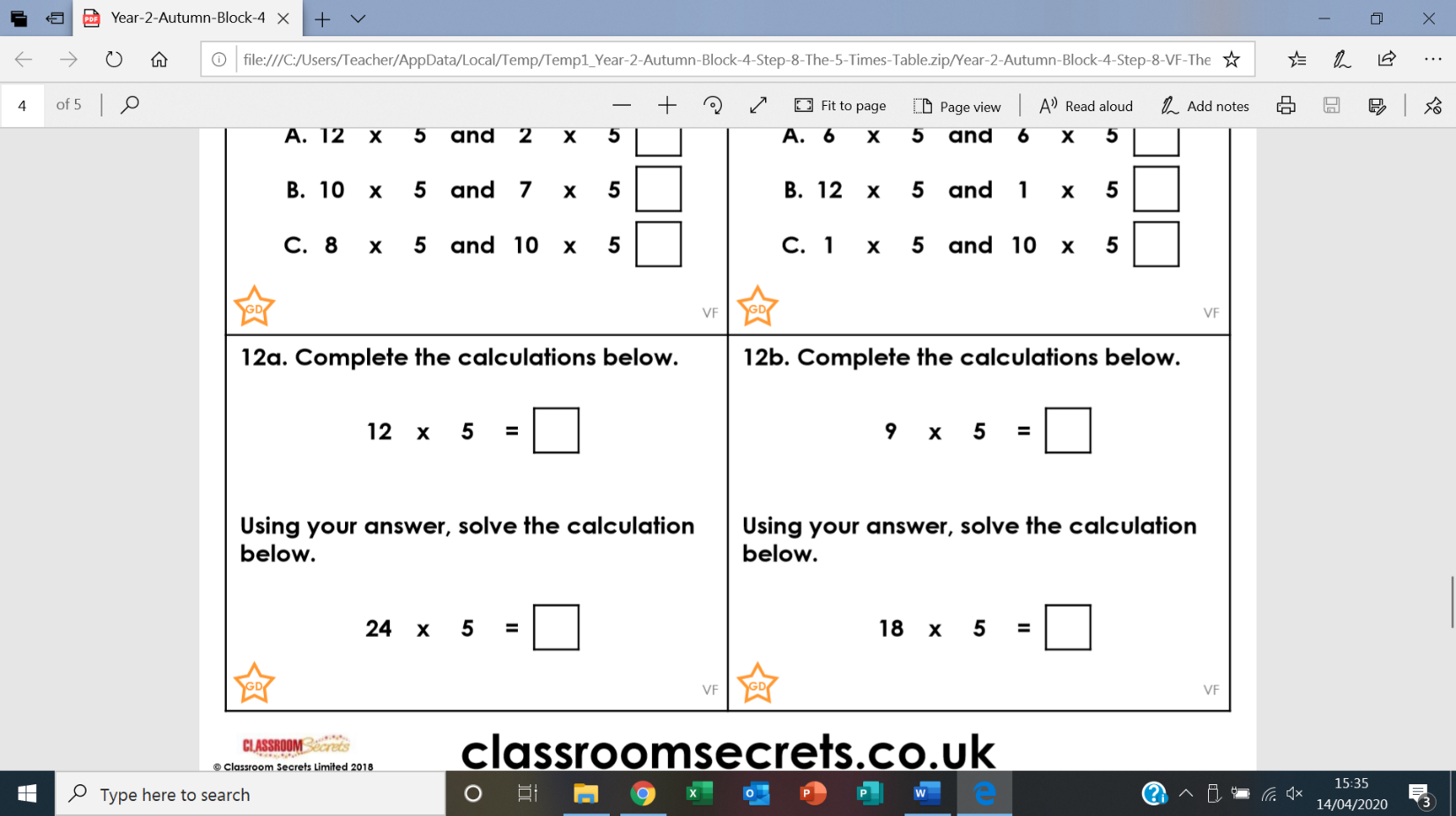 Complete the calculations below. 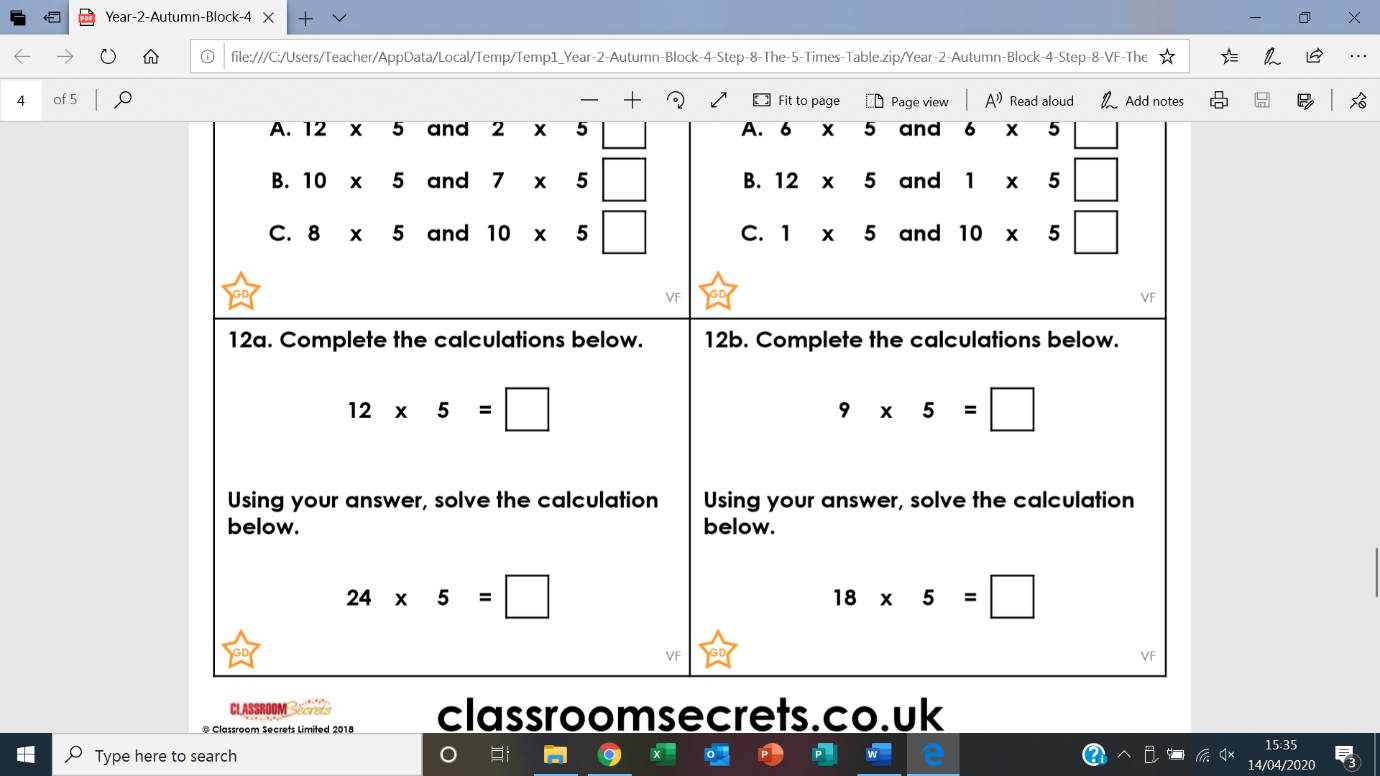  Complete the calculations and match them to the correct images below.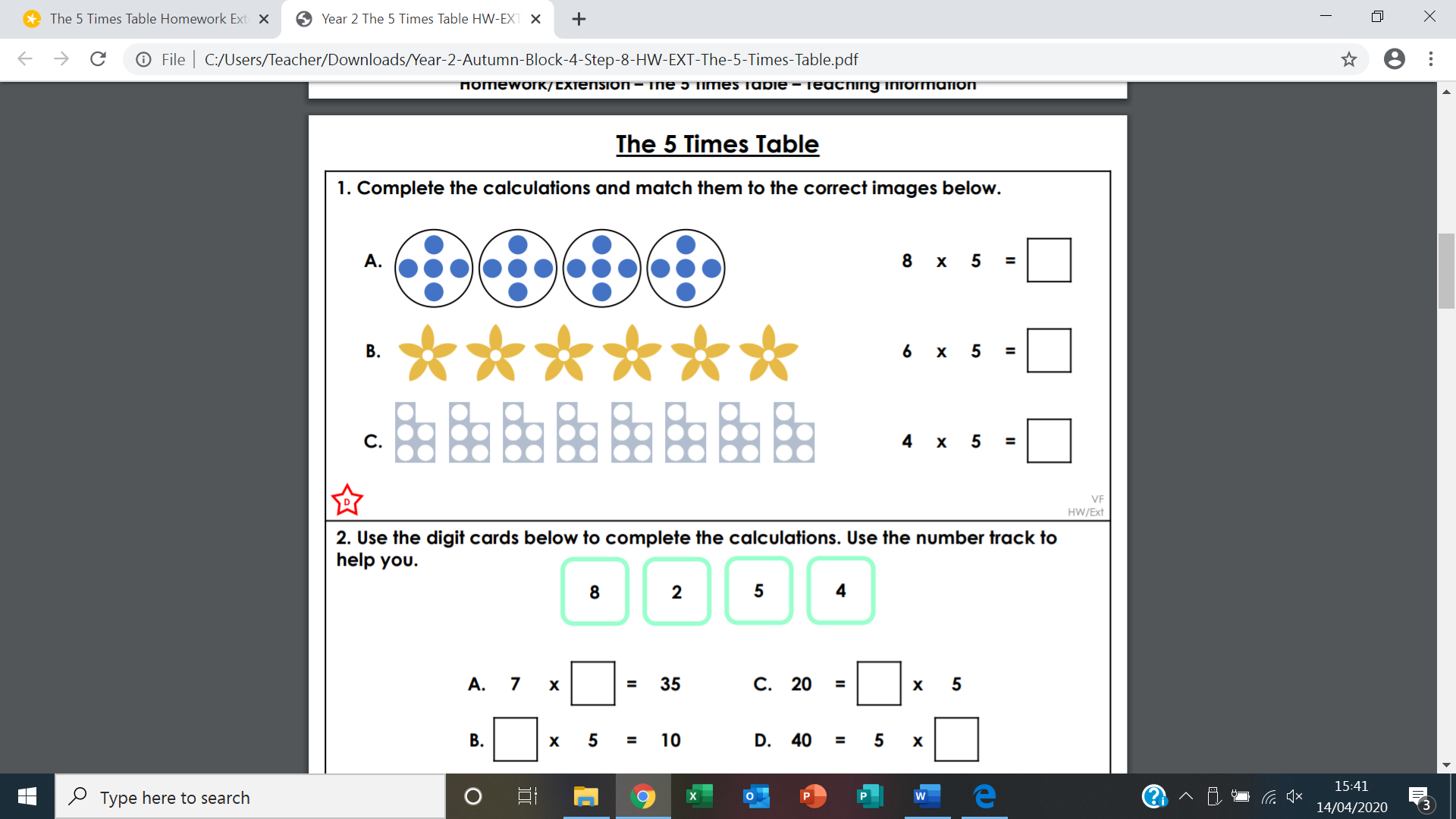  Complete the calculations and match them to the correct images below.